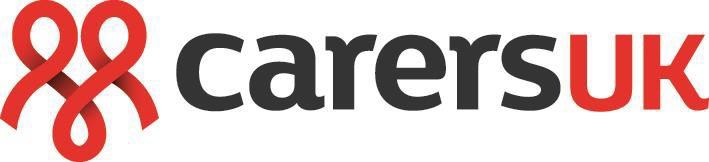 Job descriptionJob Title:	Communications and Marketing Manager Responsible to:	Head of Communications and Marketing Staff reporting:	FourDepartment:	Communications and Marketing Contract:	Permanent/full-timeSalary:	£38,926 (inclusive of ILWA)Location:	Hybrid/London, SE1 4LX (min. one office working day per week)
Date updated:	April 2024Carers UK is the leading national charity, supporting, advocating for, and connecting unpaid carers across the UK.With over 5.7 million unpaid carers in the UK and 12,000 individuals becoming a carer every day the need to support them is growing and urgent. Unpaid carers save the economy an estimated £445 million each day (England and Wales) and are vital to the friends and family members they support, as well as to the wider community.This is an exciting time to join Carers UK as we near the end of our current strategic period, Vision 2025; develop our future strategy; and head into our 60th anniversary year.  Job descriptionMain responsibilitiesDevelop and deliver the communications and marketing strategy, with the Head of Communications and Marketing, in line with annual organisational business plan and longer-term strategy.Line manage four direct reports: setting objectives; supporting via regular one-to-ones; ensuring KPIs are monitored and achieved; and conducting annual appraisalsDevelop, implement, and evaluate a range of integrated off/online marketing communications to support the delivery of activities across Carers UKWork with colleagues to develop tailored communications and marketing plans for key projects, agreeing and monitoring against KPIsDevelop strategies to increase engagement with Carers Week and Carers Rights Day through owned, earned, and paid channels – and through our partnershipsEnsure increased levels of engagement with Carers UK’s owned social media channels, including through paid campaigns, reporting on performanceBe the organisational lead for all paid digital communications and marketing activitiesContribute to the successful delivery of conferences including the AGM and the Members’ Conference Lead the team in ensuring all content for our members’ magazine, Caring, is audience focused and encompasses a range of carers experiences.Ensure that all content on the main Carers UK website and other Carers UK owned websites is fit-for-purpose and engaging, working with the team and other colleagues to monitor page and site performance, proposing and testing improvementsWrite, edit, and proof-read engaging communications materials, ensuring consistency and compliance with Carers UK’s branding, values, key messages, and style guidelinesMonitor and ensure that all systems and processes are fully GDPR compliant Ensure communication and marketing plans are delivered on time and within budgetPrepare and distribute scheduled and ad-hoc reports on communications and marketing performance including utilising insight from third party digital partnersWork collaboratively with colleagues across Carers UK including all four nations to ensure a consistent approach to projectsDevelop and implement a plan to promote key staff and other stakeholders throughout the year, internally and externallyEnsure that all communications reflect the experience of carers in the UK including from a full range of diverse backgroundsKeep up to date on sector developments, sharing findings with the team/organisationEnsure personal development through attendance of conferences, and own reading and developmentGeneralTo attend staff meetings and Carers UK staff conferences and events as directed.Work, at all times, in accordance with all policies and procedures of Carers UK including the Equal Opportunities and Confidentiality Policies.To reasonably undertake any other duties as required by the line manager that are commensurate with the level of the post.Comply with the data protection regulations, ensuring that information on members, supporters, employees, and volunteers remains confidential.Person specificationYou’ll be an experienced communications and marketing professional (ideally with charity sector experience that includes campaigns and/or fundraising) who can demonstrate a broad range of skills and experience.Skills and experienceExperience of managing and developing a team of communications/marketing professionalsProven ability to write compelling copy, either in own voice or ghost writingExperience of monitoring and reporting on expenditure budgetsExperience of building and maintaining successful relationships, internally and externally and working collaboratively across teamsExperience of digital development with understanding of improving customer journeys and experienceExperience of managing paid digital campaignsExperience of applying tools for digital performance tracking Able to track and manage diverse strands of work simultaneously, on time and on budget.Experience of working with creative, branding, and digital agenciesUnderstanding of the need to maintain confidentiality, complying with data protection legislationExcellent written and verbal communication and presentation skillsHigh level of IT skills, including Content Management Systems (ideally Umbraco), CRM tools and social media managementDemonstrable skills in using Adobe Creative Suite software, primarily Photoshop and InDesignUnderstanding of diversity and representation, particularly in relation to communications and marketingAn informed appreciation of the challenges and issues facing unpaid carers and an ability to relate to and empathise with the needs of individual carersReviewThis job description gives an outline of the main duties of the post. It does not form part of the contract of employment and may be changed from time to time in consultation with the post holder.Our ValuesCarers are at the heart of everything we do. We are:Attentivewe welcome everyone and are always supportive and ready to helpwe listen carefully and respond with expertise and understanding.Ambitiouswe’re courageous and innovative, aiming high and seeking out new ideas and opportunities that take us forwardwe are always learning and improving, pushing boundaries to increase our impact.Achieverswe are passionate about what we do and tenacious in our pursuit of changewe adapt to new challenges and are always striving for excellencewe love to collaborate and enjoy working with others to reach our goals.Diversity and inclusionCarers UK is committed to becoming a diverse and truly inclusive organisation. We strive to create a workplace where our colleagues and volunteers can truly be themselves and feel like they belong and constantly seek to ensure all voices are heard. To embrace this culture of diversity, our employee and volunteer recruitment should reflect our stakeholders and the society that we serve and support, regardless of age, race, gender, sexual orientation, physical abilities, disabilities or religious practices. We value individual diversity and are actively building diverse teams here at Carers UK and value our colleagues from a wide range of backgrounds. As a membership charity for carers, we particularly seek employees and volunteers with a real understanding of the issues faced by carers. Reasonable adjustments can be made to the process and role dependent on the needs of the applicant.    Terms of appointmentSalary: £38,926 (inclusive of ILWA)Contract: Permanent/full-timeLocation: Hybrid/London, SE1 4LX (min. one office working day per week)Hours: 35 hours a weekBenefits We understand what you need from us as an organisation and recognising that, offer you a rewarding role in a truly flexible and supportive working environment with many attractive benefits. We’ve developed inclusive policies, flexible working arrangements with your wellbeing at the heart of Carers UK.A work life balance commitment with flexible working arrangements available in a truly flexible working culture 25 days holiday (excluding bank holidays) rising to 28 days with long service An additional 3 days leave over Christmas and New Year when the office is closed Up to 10 days paid carers leaveRecognition scheme including a values winner of the month6% contribution to stakeholder pension scheme Loans for bikes when you have been with us for 6 months Interest free season ticket loans Free access to round the clock employee assistance programme for advice and support, plus access to a wellbeing app.   Family friendly policies Free life insurance cover 2 times your annual salary Central London location with excellent transport links, beautiful views of London and close to Borough MarketEye care voucher scheme Socials such as weekly quizzes and ad hoc events A commitment to staff learning and development including access to a learning management system Induction and buddy scheme A commitment to staff wellbeing including Wellbeing Wednesdays and training Equality, diversity and inclusion staff networking groupsTwo paid volunteer days per yearWe are proud to be an Employers for Carers and Carer Positive member and a Living Wage Employer. We have signed the ‘Happy to Talk Flexible Working’ initiative and are committed to building the best possible environment to help carers in the workforce. Carers UK have signed the Menopause Workplace Pledge and have achieved the Disability Confident Commitment. As a responsible organisation, we have taken a proactive approach to managing our impact by conducting an external eco-audit of the organisation. We already have an environmental and energy policy and together with the audit recommendations which we will be working to implement we will continue to work to manage our impact. We expect all employees to help us achieve our aim of being an environmentally responsible charity. How to applyFor an application pack please visit https://www.carersuk.org/about-us/working-for-carers-uk  Please also ensure you have also completed and submitted the personal details form and the diversity monitoring form provided on this site. The information on the form will be treated as confidential and used for statistical purposes only. These forms will not be treated as part of your application.CV, personal statement and completed monitoring forms should be emailed to recruitment@carersuk.org. Please send in your application as soon as possible. Carers UK anonymises all applications prior to shortlisting. Carers UK are actively interviewing for this role as we receive applications.Carers UK reserves the right to appoint at any stage, should an outstanding candidate emerge.Carers UK may carry out online and social media checks before a formal offer is made.